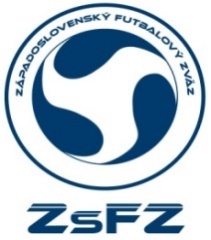 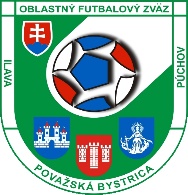 10.12.2022 - sobota Športová hala  STC- Púchov- umelá trávaSÚPISKA DRUŽSTVAOBFZ POVAŽSKÁ BYSTRICA10.12.2022 - sobota Športová hala  STC- Púchov- umelá trávaSÚPISKA DRUŽSTVAOBFZ TRENČÍN 10.12.2022 - sobota Športová hala  STC- Púchov- umelá trávaSÚPISKA DRUŽSTVAOBFZ PRIEVIDZA10.12.2022 - sobota Športová hala  STC- Púchov- umelá trávaSÚPISKA DRUŽSTVAOBFZ TOPOĽČANY10.12.2022 - sobota Športová hala  STC- Púchov- umelá trávaSÚPISKA DRUŽSTVAOBFZ NOVÉ ZÁMKY10.12.2022 - sobota Športová hala  STC- Púchov- umelá trávaSÚPISKA DRUŽSTVAOBFZ TRNAVA10.12.2022 - sobota Športová hala  STC- Púchov- umelá trávaSÚPISKA DRUŽSTVAOBFZ GALANTA10.12.2022 - sobota Športová hala  STC- Púchov- umelá trávaSÚPISKA DRUŽSTVAOBFZ NITRA10.12.2022 - sobota Športová hala  STC- Púchov- umelá trávaSÚPISKA DRUŽSTVAOBFZ LEVICE10.12.2022 - sobota Športová hala  STC- Púchov- umelá trávaSÚPISKA DRUŽSTVAOBFZ DUNAJSKÁ STREDAČíslo dresuMeno a priezviskoDátum narodeniaKlub8Juraj Vitko 2011Praznov14Samuel Miškech 2010Praznov16Filip Blažek2010Praznov10Anton Ishchenko 2010Praznov20Adam Haladej2010Plevník11Adrián Vrbata2011Plevník15Alex Húštava2010Plevník7Adrián Sovík 2011Plevník5Matúš Hošťák 2011Lysa pod Makytou6 Samuel Fojtík 2010ŠK Fanclub Púchov3 Damián Nzom Nzom 2011ŠK Fanclub PúchovMatúš Kretík 2010Plevník9Marko Černošík 2011Popradno 12Lucas Kurnocík 2011PopradnoTrénerMiloš Krajčír Stanislav Solík Člen RTJozef KútnyKarol Barninec Číslo dresuMeno a priezviskoDátum narodeniaKlub1Oliver Ondrek 09.03.2010Svinná3Adrián Guldan16.11.2010Tr. Teplá 5Marek Maradík18.08.2011Dolná Súča7Alexander Mojžiš 06.07.2010Tr.Stankovce9Branislav Frgenec20.03.2010D.Súča 10Tomáš Szabo19.06.2010Sninná 11Peter Todor Petkov04.02.2010D.Srnie 12Michal Maradík 18.8.2011D.Súča15Alex Nižňanský 13.01.2010Tr.Teplá6Maroš Baláž01.01.2011Tr,Teplá4Sebastián Cícko16.09.2010Tr.Teplá8Marcel Herák 423201Tr.TepláTrénerIgor GúčikČlen RTTomáš VaňoČíslo dresuMeno a priezviskoDátum narodeniaKlub1Martin Korenačka 09.07.2010 Nitr.Rudno2Dávid Elischer 04,.07.2010Malinová 3Juraj Filkorn 27.07.2010Malinová 4Radovan Bodnár08.09.2011Veľké Uherce  5Patrik Bláha 19.12.2011Dolné Vestenice 6Damián Ďuriš 24.04.2010Dolné Vestenice7Alex Miko20.07.2010Dolné Vestenice8Martin Berec18.03.2010Dolné Vestenice9Radoslav Bodnár 29.05.2011Handlová 10Karolína Hudecová 19.04.2010Oslany 11Tomáš Gyarmathy18.02.2011Handlová 12Radovan Badáň 26.05.2010Div.Nová Ves13Tomáš Kollár 19.09.2011Bojnice14/20Marcus Paška 19.09.2011Nitr.RudnoTrénerMilan Kluvanec Člen RTDávid RosívalJozef Kučera Číslo dresuMeno a priezviskoDátum narodeniaKlub0Maximilián Mošať12.01.2012Koniarovce1Lukáš Lieskovec05.06.2012Preseľany2Jakub Sahulčík 07.04.2011Koniarovce3Andrej Sotoňák 20.04.2011Kovarce4Ivan Hupka14.11.2012Koniarovce 8Matej Vozár08.03.2010Koniarovce17Artur Balko 19.02.2012Koniarovce11Marek Barát 23.08.2010Preseľany 12Marko Šišmíč 21.05.2010Kovarce10Daniel Tóth 01.12.2010Preseľany7Samuel Fraňo 06.04.2010Koniarovce15Michal Košík 26.08.2011Koniarovce13Alex Hudec28.03.2013KoniarovceTrénerDušan MartinkaČlen RTJozef Gerši Číslo dresuMeno a priezviskoDátum narodeniaKlub1Adam Foltin 30.08.2010OŠK Mojzesovo2Simon Václav 26.03.2010OFK Maňa 3Dávid Porubský 10.11.2011TJ Družstevník Michal n/Ž4Tibor Ďurač14.09.2011OFK Maňa5Adam Porubský 10.11.2011TJ Družstevník Michal n/Ž6Ján Teplan 10.12.2010OŠK Mojzesovo7Matúš Taldík 18.07.2010TJ Družstevník Michal n/Ž8Dominik Farbjak 13.06.2011OŠK Mojzesovo10Marek Gubric29.01.2010OFK Maňa11Boris Sádovský 11.08.2010TJ Družstevník Michal n/Ž12Simon Machata18.07.2010TJ Družstevník Michal n/Ž14Eduard Buranský 11.1.2011OŠK Mojzesovo15Teodor Park20.05.2011TJ Družstevník Michal n/Ž18Benjamín Valent14.07.2011OŠK MojzesovoTrénerMaroš SlovákČlen RTTibor Ďuráč Číslo dresuMeno a priezviskoDátum narodeniaKlub1Radovan Ivanič 15.03.2010Modranka5Lukáš Mitas03.06.2010Smolenice6Timotej Haberl25.06.2010Smolenice7Dávid Denkoci 10.03.2010Horné Orešany 8Peter Grunský 25.02.2010Modranka9Michal Lošonský 07.01.2010Horné Orešany10Tomáš Moťovský 01.12.2010Modranka11Adam Horváth 03.06.2010Jaslovské Bohunice 12Tobias Fulier07.12.2010Cífer13Šimon Brestovanský 10.12.2010Dolná Krúpa15Simon Hutár 27.10.2010Modranka18Marko Švec29.06.2010Smolenice16Dušan Valentovič 04.03.2010Slávia TTTrénerAdam KrižanKamil Králič Člen RTČíslo dresuMeno a priezviskoDátum narodeniaKlub1Zoltán Szilvási 29.12.2010OFC Košúty14Sebastián Kudlaňa16.02.2010OFC Košúty17Ákos Bosák 19.04.2010Trstice11Tamás Mészáros 26.10.2011Trstice10Daniel Práznovský 19.09.2011Šoporňa7Richard Selnekovič05.01.2011Šoporňa4Vivien Vršanová 14.06.2010Šoporňa16Patrik Šimko15.05.2011OFK KošútyTrénerRóbert Pavlovič Dávid AndrovicsČlen RTČíslo dresuMeno a priezviskoDátum narodeniaKlub18Kostelanský Alex12.07.2010FC Jelenec7Minár Matúš18.10.2010TJ Slovan Čeľadice4Koprda Dávid25.03.2010TJ Slovan Čeľadice9Tkáč Marko24.04.2010TJ Slovan Čeľadice8Kollár Andrej30.07.2010TJ Slovan Čeľadice10Pekár Martin 20.08.2010ŠK Veľké Zálužie5Varga Richard04.11.2010ŠK Veľké Zálužie11Sloboda Matej19.03.2011ŠK Junior Ivanka pri Nitre12Rábek Sebastián 10.06.2010FK Močenok2Klinka Lukáš18.01.2010FK Močenok13Belovič Adrián 23.07.2010FK Vlčany 6Bakmann Tomáš26.03.2010FK VlčanyTrénerVladimír ViolaČlen RTJozef Oroszi, Milan Pavlovič Číslo dresuMeno a priezviskoDátum narodeniaKlub1Patrick Ozank07.02.2011Veľké Turovce2Oliver Hermán10.08.2010Hontianska Vrbica3Martin Matúška 02.04.2010Kalná nad Hronom4Lukáš Kosorín17.04.2012Hronské Kosihy5Kamil Polovka11.02.2010Starý Tekov6Zlatko Straka18.02.2011Tekovské Lužany7Karol Karasz04.05.2010Veľké Ludince8Kristián Balogh09.06.2011Veľké Turovce9Samuel Salaj 09.01.2011Podlužany10Samuel Takáč07.03.2011Kalná nad Hronom11Darius Balázs02.08.2012Šahy12Alex Seneši 27.07.2011Podlužany13Dániel Varga28.04.2010Veľké Turovce20Martin Gazdig07.08.2011Tekovské LužanyTrénerJozef ŠaligaČlen RTPéter Varga , Stanislav KyselČíslo dresuMeno a priezviskoDátum narodeniaKlub16Attila Gálffy 25.08.2010M.Dvorníky15Damián Marczell 23.09.2010M.Dvorníky2Sebastián Marczell08.02.2012M.Dvorníky6Máte Viola25.09.2011M.Dvorníky10Július Bódis 04.02.2010M.Dvorníky1Noel Végh 30.03.2010Holice1 Bence Kiss02.07.2011Vrakuň 4Attila Nagy 05.01.2010Gabčíkovo9 Marek Nagy 05.01.2010Gabčíkovo8 Patrik Mihály Nagy20.03.2010Ohrady11 Osarogiagbon Charles 08.01.2010Nový Život5Peter Rigó 22.01.2010Orechová Potôň12Adrián Helész15.06.2010Lehnice7Filip Kokocinski 17.12.2010SapTrénerVincze Jozef , Gyori ZsoltČlen RTGaál Tomáš